EU-nämnden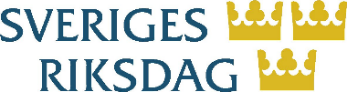 Möte i Preliminär dagordning
Kommenterad dagordning
Godkännande av dagordningen(ev.) Godkännande av A-punkter
a) Icke lagstiftande verksamhet
b) Lagstiftning Icke lagstiftande verksamhet(ev.) Rådets genomförandebeslut om åtgärder för att skydda unionsbudgeten mot överträdelser av rättsstatens principer i Ungern 
- Antagande(ev.) Den ekonomiska återhämtningen i Europa
a) Genomförandet av faciliteten för återhämtning och resiliens
- Lägesrapport
- Diskussion 
b) Rådets genomförandebeslut inom ramen för faciliteten för återhämtning och resiliens 
- AntagandeLagstiftningsöverläggningar(ev.) Lagstiftningspaket om ekonomiskt stöd till Ukrainaa) Förordningen om ändring av förordning 2020/2093 om den fleråriga budgetramen 2021–2027
b) Förordning om inrättande av ett instrument för stöd till Ukraina för 2023 (makroekonomiskt stöd +) 
c) Förordning om ändring av förordning (EU, Euratom) 2018/1046 vad gäller inrättandet av en diversifierad finansieringsstrategi som en allmän lånemetod
- Antagande(ev.) Direktiv om säkerställande av en global minimiskattenivå för multinationella företagsgrupper i unionen
- AntagandeÖversyn av energiskattedirektivet- RiktlinjedebattNya egna medel: Lägesrapport- Rapport från ordförandeskapetÖvriga frågorAktuella lagstiftningsförslag om finansiella tjänster 
- Information från ordförandeskapetIcke lagstiftande verksamhetKommissionens meddelande om översyn av den ekonomiska styrningenFöredragning av kommissionen 
- DiskussionDen europeiska planeringsterminen 2023Den årliga översikten över hållbar tillväxt 2023, rapporten om förvarningsmekanismen 2023 och rekommendationen om den ekonomiska politiken för euroområdet 
- Föredragning av kommissionenEuropeiska revisionsrättens årsrapport om genomförandet av Europeiska unionens budget för budgetåret 2021- FöredragningÖvriga frågor
